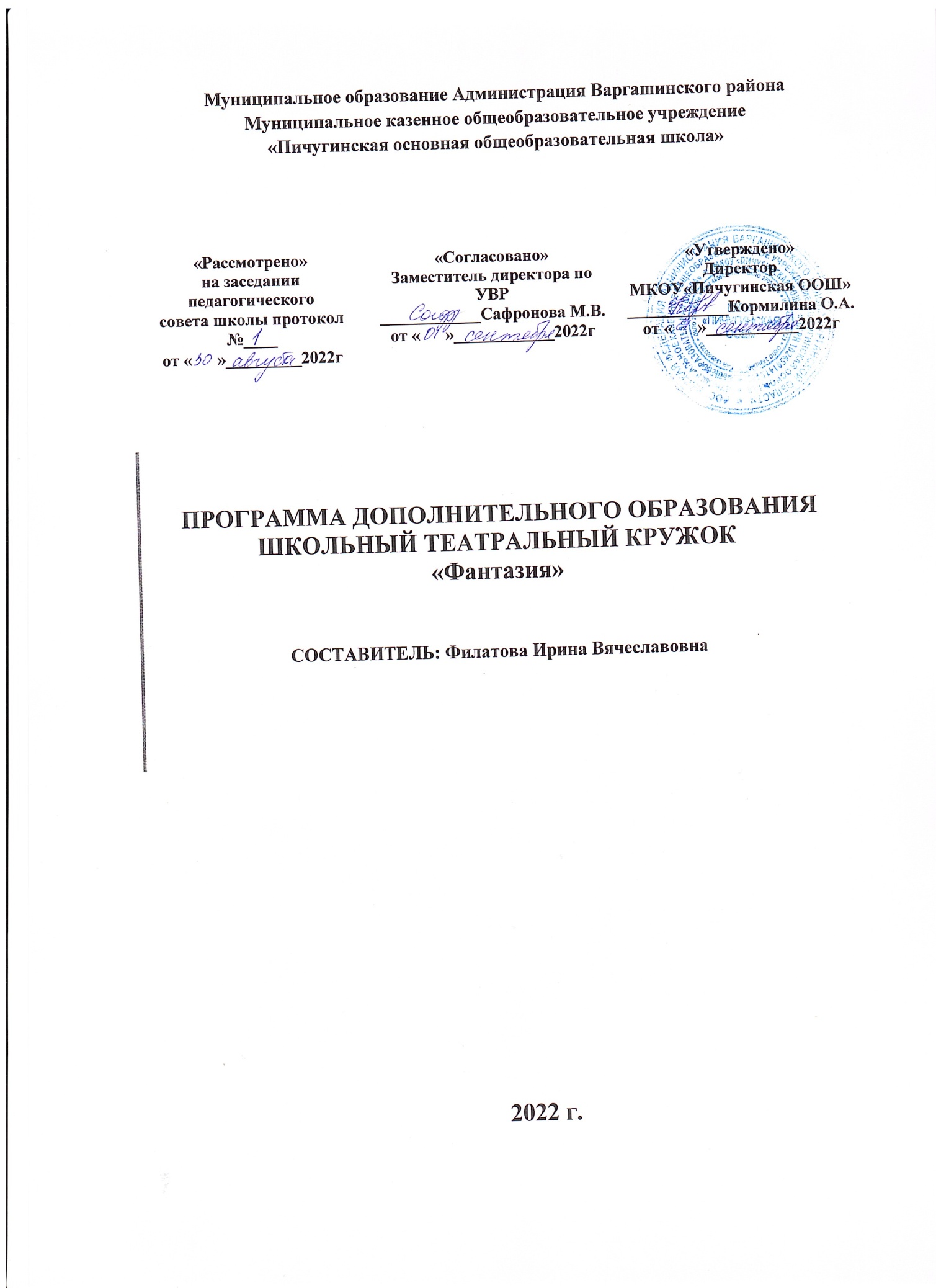  Паспорт программыСодержаниеПояснительная записка   Деятельность театрального кружка в школе располагает большими возможностями в осуществлении социально-культурного воспитания учащихся (формировании эстетических суждений, художественного вкуса, нравственных ценностей личности, основных коммуникативных навыков, способов работы с партнером и в коллективе, самоактуализации и самовоспитания, трудолюбия, самоорганизованности и ответственности и др.), обеспечивая формирование разных типов общения, овладение спецификой театральной деятельности.     Продвигаясь от простого к сложному, ребята смогут постичь увлекательную науку театрального мастерства, приобретут опыт публичного выступления и творческой работы. Важно, что, занимаясь в театральном кружке, дети учатся коллективной работе, работе с партнером, учатся общаться со зрителем, работать над характерами персонажа, приобретают навыки критически оценивать отдельных сказочных героев и анализировать сказку как художественное произведение в целом.    Упражнения на развитие речи, дыхания и голоса совершенствуют речевой аппарат ребенка. Выполнение игровых заданий в образах животных и персонажей из сказок помогает лучше овладеть своим телом, осознать пластические возможности движений. Театрализованные игры и спектакли позволяют ребятам с большим интересом и легкостью погружаться в мир фантазии, учат замечать и оценивать свои и чужие промахи. Дети становятся более раскрепощенными, общительными; они учатся четко формулировать свои мысли и излагать их публично, тоньше чувствовать и познавать окружающий мир.    Кроме того, большое значение имеет работа над оформлением спектаклей, над декорациями и костюмами, музыкальным оформлением. Эта работа также развивает воображение, творческую активность школьников, позволяет реализовать возможности детей в данных областях деятельности.     Работа кружка предполагает тесный контакт с родительским коллективом. Родители выступают как помощники при постановке спектакля: помощь детям при заучивании ролей (особенно в 1, 2 классе), изготовлении костюмов и декораций. Возможно привлечение родителей в качестве участников спектакля.    Любая театральная деятельность предполагает наличие зрителя. На начальном этапе работы кружка зрителями могут выступать ребята из класса и родители. Далее, в качестве зрителя могут выступать ребята из других классов начальной школы. В перспективе планируется выход со спектаклями в детские сады.    Программа работы кружка ориентирована на детей младшего школьного возраста.СодержаниеЦель программы:Гармоничное развитие личности ребёнка средствами эстетического образования, развитие его художественно-творческих умений, нравственное становлениеЗадачи:1.Развивать и реализовывать творческие возможностей детей.2.Развивать познавательную сферу (мышление, речь, память, воображение).3. Воспитывать культуру речи, формировать навыки дикции, мимики и пластики.4. Развивать умения действовать словом, вызывать отклик зрителя, влиять на его эмоциональное состояние5.Формировать умения детей взаимодействовать друг с другом на сцене и в реальной жизни.6.Социализировать коллектив через взаимодействие с сельским домом культуры, группой  кратковременного пребывания, сельской библиотекой.Основные направления программы:«Познавательная деятельность»Предполагает чтение книг (русские народные сказки), посещение спектаклей, их последующий анализ. Сюда же включается раздел «Основы театральной культуры», который призван обеспечить условия для овладения школьниками элементарными знаниями о театральном искусстве.Ребенок получит ответы на вопросы:Что такое театр, театральное искусство;Какие представления бывают в театре;Кто такие актеры;Какие превращения происходят на сцене;Как вести себя в театре.Узнает о видах и жанрах театрального искусства. «Музыкальное воспитание»Дети учатся слышать в музыке разное эмоциональное состояние и передавать его движениями, жестами, мимикой; слушают музыку к очередному спектаклю, отмечая разнохарактерное ее содержание, дающее возможность более полно оценить и понять характер героя, его образ.Театрально-игровая деятельность.Направлена на развитие игрового поведения детей, формирование умения общаться со сверстниками и взрослыми людьми в различных жизненных ситуациях.Содержит: игры и упражнения, развивающие способность к перевоплощению; театрализованные игры на развитие воображения фантазии; инсценировки сказок.Художественно-речевая деятельность.Объединяет игры и упражнения, направленные на совершенствование речевого дыхания, формирование правильной артикуляции, интонационной выразительности и логики речи, сохранение русского языка.Содержит: упражнения на развитие речевого дыхания, дикции, артикуляционная гимнастика; игры, позволяющие сформировать интонационную выразительность речи (научиться пользоваться разными интонациями.Работа над спектаклем.Включает в себя темы «Знакомство сказкой» (совместное чтение сказки и сценария к ней) обсуждение ее с детьми; работа над отдельными эпизодами в форме этюдов с импровизированным текстом; поиски музыкально-пластического решения отдельных эпизодов; создание декораций; дети знакомятся с репродукциями картин, иллюстрациями, близкими по содержанию сюжету спектакля, учатся рисовать; репетиции отдельных картин и всей пьесы целиком; премьера спектакля; обсуждение его с детьми.Программа предусматривает использование следующих форм проведения занятий:1.  игра2.  беседа3.  иллюстрирование4.  изучение основ сценического мастерства (мимика, пантомима, язык жестов, дикция, интонация, темп речи, рифма, ритм, диалог, монолог)5.  мастерская образа6.  мастерская костюма, декораций7.  инсценирование сказок, песен, стихов, обрядов, праздников8.  постановка спектакля, репетиция.9.  посещение спектакля (просмотр спектаклей, беседа после просмотра спектакля)10.  выступлениеОборудование детского театрального кружка1.Детские костюмы для спектаклей.2.Атрибуты для спектаклей.3.Ширмы для спектаклей (большая и малая)4. Декорации к спектаклям.5.Магнитофон. Компьютер. Колонки. Мультимедиа, экран.Ожидаемый результат:Раскрытие творческих способностей детей (интонационное проговаривание, эмоциональный настрой, мимическая выразительность, навыки имитации).Развитие психологических процессов (мышление, речь, память, воображение).Развитие личностных качеств (дружеские, партнерские взаимоотношения; коммуникативные навыки)Достижение следующих уровней:Режим работы кружка: 2 час в неделю,68 часа в годГруппа:     13 человекВозраст: 9 -11 летСписок литературы, рекомендуемой для педагога1) Ганелин обучения детей основам сценического искусства «Школьный театр».2) Генералов курса «Театр» для начальной школы Образовательная система «Школа 2100» Сборник программ. Дошкольное образование. Начальная школа (Под научной редакцией М.: Баласс, 2008.3)Кидин -студия в современной школе: программы, конспекты занятий, сценарии.- Волгоград: Учитель, 2009.4) Анатолий Гин Сценарии мини-спектаклей для начальной школы.- М.: ВИТА-ПРЕСС, 20125)Детско-юношеский театр мюзикла: программа, разработки занятий, рекомендации/ авт.-сост. . – Волгоград, 2009.6).Программы для внешкольных учреждений и общеобразовательных школ. Художественные кружки. – М.: Просвещение, 1981.7) Антонова речи. Уроки риторики. –Ярославль: Академия развития, 1997. –2. Козлянинова и дикция. – М.,1977.8) Кохтев . Учебное пособие для уч.-сяобщеобр. учрежд. –М.: Просвещение, 1996.Тематическое планирование 1 четверть «Театр миниатюр»2 четверть «Зимние забавы»3 четверть «Мы этой памяти верны»4 четверть «Театр и дети»Фамилияавтора-составителя программыФилатова Ирина Вячеславовна.УчреждениеМуниципальное казенное общеобразовательное учреждение«Пичугинская ООШ»Наименование программы«Фантазия»Детское объединениеТип образовательной программыДополнительная общеобразовательнаяпрограммаНаправленность программыхудожественнаяОбразовательная областьОбщекультурная Возраст учащихся9-11летСрок обучения1годОбъем часов по годам обучения68 часовУровень усвоения программыБазовыйЦель программы:Формирование духовной культуры и эстетическое развитие личности ребенка.Вид программыИнтегрированный.С какого года реализуется программаС2022года1 уровень(1-2 класс)2 уровень(3 класс)3 уровень(4класс)СодержаниесценарияРабота по готовым авторским сценариямДополнение сценариев своими идеямиСочинение, придумывание своих сценариевПосещение спектаклейПросмотр спектаклей, обмен впечатлениямиАнализ просмотренных постановокПереходный этапАнализ игры актёров,Использованных декораций, авторских находок и задумокВыход результатаНа уровне класса(классные мероприятия, классные часы)На уровне школы, сельской библиотеки (показ спектаклей для младших школьников)На уровне взаимодействия с дошкольными детскими образовательными учреждениями, сельским домом культуры, районным домом культурыВзаимодействие с родителямиРодители как помощники (шьют костюмы, помогают делать декорации)Переходный этап к следующему уровнюРодители как участники спектакля (артисты)Жанровое разнообразиеСказки, игры, потешки, песенки и т. д.ПереходныйЭтап к следующему уровнюМузыкальные постановки, литературные композиции с танцевальными постановками и пениемКадровый потенциалРуководитель кружкаПереходный этап к следующему уровнюПривлечение к сотрудничеству классных руководителейПривлечение к сотрудничеству учителя музыки, изо, технологии.№ п\пТемаСодержаниеДата1-2Введение в театральную деятельность.Что такое театр.Знакомство с понятиями « театр », « артист», «режиссёр», «художник», «гримёр», «сцена», «декорации», «занавес».Игры «Пантомима», «Угадай, кто говорит», «Изобрази»Рисуем декорации «Лес», «В избушке», «На лугу»3-4Знакомство с малыми жанрами устного народного творчестваЧтение. Беседа по содержанию. Анализ характера героев. Русский народный костюм. Игра «Пантомима»,«Угадай , кто говорит»5-6Инсценирование маленьких сценок для больших переменокРаспределение ролей, инсценирование, определение необходимых декораций .7-8Инсценирование сказки « на новый лад»Работа над инсценированием, изготовление декораций  Музыкальное сопровождение.9-10Литературно-музыкальная композиция «десятиминутка»Работа над инсценированием, изготовление декораций к сказке. Подготовка к внутриклассному празднику, репетиция стихов. Обсуждение костюмов главных героев.11-12Выступление на «ДЕНЬ ПОЖИЛЫХ»Подготовка и выступление в СДК13-14Осенние посиделкиРепетиция15-16Осенние посиделкиПроведение праздника совместно с бибиотекой.№ п\пТемаСодержаниеДата17-18Какие представления бывают в театре.Беседа по содержанию. Показ презентации.19-20Знакомство с  народными играми, обрядами, традициямиЗнакомство, подборка материала Беседа по содержанию. Анализ характеров героев.21-22Инсценирование зимних обрядовРаспределение ролей. Репетиция сказки по ролям. Определение необходимых декораций и костюмов.23-24Инсценирование новогодней сказкиОбсуждение сценария. Привлечение родителей. Репетиция сказки. Изготовление декораций.Обсуждение костюмов героев.25-26Репетиция новогодней сказкиРепетиция сказки. Изготовление костюмов и декораций. Музыкальное сопровождение к сказке.27-28Новогодняя сказкаОформление зала. Проведение совместно с СДК и сельской библиотекой№ п\пТемаСодержаниеДата29-30Литературно-музыкальные композиции-сочетание жанров.Просмотр и обсуждение прошлых постановок кружка31-32Подбор материала к теме композицииЧерновая  репетиция.33-34Музыкальное оформление композицииЧерновая репетиция35-36Конкурс стихов ,песен, танцев, сценок.Индивидуальные проекты участников кружка37-38Генеральная репетиция Анализ просмотра, коррекция ролей, декораций , музыки и т.д.39-40Выступление в концертеСовместное мероприятие с СДК и библиотекой41-42Литература и фантазияПодборка материала в сельской библиотеке43-44Создание сценария Музыкальное сопровождение, порядок номеров45-46Создание декорацийТворческий час47-48Генеральная репетицияАнализ просмотра, коррекция ролей, декораций , музыки и т.д. Изгоотовление афиши.49-50Представление «Литература и фантазия на выбранную тему»Выступление с приглашением родителей, зрителей.№ п. пТемаСодержаниеДата51-52Театры для детейОбзор, видеоэкскурсия53-54Кукольный театрПланирование спектакля кукол, обсуждение ролей и виды кукол55-56Как себя вести в театре. Беседа по теме Изготовление афиши, билетов, рекламного ролика57-58Изготовление кукол и декораций Черновая репетиция. Творческая работа59-60Черновая репетицияРепетиция. Анализ просмотра, коррекция ролей, декораций , музыки и т.д.61-62Генеральная репетицияОформление зала, Игра: продажа  билетов за загадки.63-64Показ кукольно спектакляДля дошколят ГКП65-66Выступление на районной сценеКонкурсное или по приглашению.67-68Итоговое заседание кружкаПодведение итогов работы кружка. Награждение  «артистов» Чаепитие